ПРЕДСЕДАТЕЛЬСТВОВАЛПредседатель комиссии для координации работ по повышению безопасности дорожного движения –Глава Мариинско-Посадского муниципального округа - Петров В.В.Присутствовали:1. Состояние аварийности на автомобильных дорогах Мариинско-Посадского муниципального округа за 1 квартал 2024 гада.Выступила: Антонова Л.В. о состоянии аварийности на автомобильных дорогах Мариинско-Посадского муниципального округа.Решили:1.1. Информацию ВРИО начальника ОГИБДД России по Мариинско-Посадскому району Антоновой Л.В. принять к сведению.1.2. В связи с ДТП со смертельным исходом 29.02.2024 г. на 20 км автодороги «Волга-Марпосад» отделу строительства и дорожного хозяйства Мариинско-Посадского муниципального округа принять в работу по организации искусственного освещения на Т-образном перекреске.2. О зимнем содержании автодорог общего пользования местного значения и искусственных сооружений на них в Мариинско-Посадском муниципальном округе в 2024 году.Выступил: Дивлекеев С.А.Решили:2.1. Доклад представителя ИП Метелева Л.В. Дивлекеева С.А. принять к сведению. Подрядным организациям своевременно производить уборку снега и ликвидацию зимней скользости на автомобильных дорогах общего пользования местного значения.2.2. Подрядным организациям Мариинско-Посадского муниципального округа особое внимание уделить опасным участкам автомобильных дорог общего пользования местного значения и республиканского значения.3. О готовности автодорог и организаций дорожного хозяйства к весеннему паводку  в 2024 г. Выступил: Иванов В.Д.Решили:3.1. Доклад ИП Иванова В.Д. принять к сведению. В кратчайшие сроки организовать работы по удалению снега с водосборных лотков на подходах к мостам, по очистке канав, отверстий водопропускных труб от снега и наледи4. О подготовке к летнему содержанию автодорог общего пользования местного значения и искусственных сооружений на них в в Мариинско-Посадском муниципальном округе.Выступил: Иванов В.Д. и Дивлекев С.А.Решили:4.1. Доклад подрядных организаций ИП Иванова В.Д. и Дивлекеева С.А. принять к сведению. Рекомендовать подрядным организациям привести спецтехники в надлежащее состояние к летнему содержанию и для выполнения ямочных работ.5. Об обеспечении безопасности дорожного движения при осуществлении перевозок пассажиров автобусами по школьным маршрутам.Выступила: Лазарева Д.М.Решили:5.1. Отделу образования, молодежной политики и спорта администрации Мариинско-Посадского муниципального округа продолжить осуществление постоянного контроля за проведением пред рейсового  и после рейсового медицинского осмотра водителей школьных автобусов.6. Разное.Выступил: Антонов С.Л.Решили:6.1. Отделу строительства, дорожного хозяйства и благоустройства внести изменение в проекте организации дорожного движения на автомобильной дороге «Волга-Марпосад»-«Октябрьское-Козловка» на перекрестке въезда к карьеру д. Тузи с обозначением дорожного знака 2.3.3 «Примыкание второстепенной дороги» и с последующим установкой.6.2. Подрядным организациям поправить скосившиеся опоры дорожных знаков на автодорогах общего пользования местного значения в границах и вне границ населенного пункта в нормативное состояние.6.3. Отделу строительства, дорожного хозяйства и благоустройства произвести проверку на наличие и состояние дорожных знаков по всей протяженности автомобильных дорог общего пользования местного значения вне границ населенных пунктов.Срок до 1 мая 2024 года.6.4. Подрядной организации ИП Метелева произвести насыпь смыва перед пешеходным тротуаром моста через В. Сундырка по ул. Ленинская км 1+334 с использованием грунта и щебня.Срок до 5 апреля 2024 г.Председатель комиссии для координации работ по повышению безопасности дорожного движения - Глава Мариинско-Посадского муниципального округа							             В.В. ПетровСекретарь комиссии                                                                                                  С.Л. АнтоновЧăваш Республикин Сĕнтĕрвăрримуниципаллă округĕн администрацийĕУправление по благоустройству и развитию территорий администрацииМариинско-Посадского муниципального округаЧувашской РеспубликиПРОТОКОЛот 01.04.2024 № 1Можаев В.А.Тихонова О.И.Антонов С.Л.Сырцов Н.А.Лазарева Д.М.Первый заместитель главы администрации - начальник Управления по благоустройству и развитию территорий администрации Мариинско-Посадского муниципального округаНачальник отдела градостроительства, дорожного хозяйства и благоустройства Управления по благоустройству и развитию территорий администрации Мариинско-Посадского муниципального округаЗаведующий сектором дорожного хозяйства Управления по благоустройству и развитию территорий администрации Мариинско-Посадского муниципального округаНачальник Мариинско-Посадского территориального отдела Управления по благоустройству и развитию территорий администрации Мариинско-Посадского муниципального округаОтдел образования, молодежной политики спорта администрации Мариинско-Посадского муниципального округаПриглашенные:Метелева Л.В.Иванов В.Д.Представитель ИП Метелева Л.В.Руководитель ИП Иванов В.Д.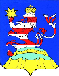 